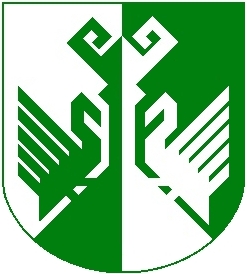 от 13 февраля 2018 года №37-1 О предоставлении помещений для проведения публичных мероприятий, проводимых в форме                 собраний с избирателями на безвозмездной основеВ соответствии с пунктом 3 статьи 53 Федерального закона от 12 июня 2002 года № 67-ФЗ  «Об основных гарантиях избирательных прав и права на участие  в референдуме  граждан Российской Федерации», статьи 54 Федерального закона РФ от 10.01.2003 №19-ФЗ «О выборах Президента Российской Федерации» администрация Сернурского  муниципального района п о с т а н о в л я е т:Предоставить безвозмездно по заявке зарегистрированного кандидата, политической партии, выдвинувшей зарегистрированного кандидата, помещения муниципального бюджетного учреждения культуры «Сернурская централизованная клубная система» для проведения агитационных публичных мероприятий в форме собраний на время, установленное Сернурской районной территориальной избирательной комиссией, зарегистрированному кандидату, его доверенным лицам, представителям политической партии для встреч с избирателями.Утвердить перечень муниципальных учреждений, предоставляемых для проведения предвыборной агитации посредством массовых мероприятий на территории МО «Сернурский муниципальный район». (Приложение №1)Контроль за  исполнением настоящего постановления возложить на заместителя главы администрации МО «Сернурский муниципальный район», руководителя аппарата администрации Вознесенскую М.С.Садовина С.Э.(8 83633) 9-76-76СОГЛАСОВАНО:Приложение №1к постановлению администрации МО «Сернурский муниципальный район» от 13 февраля 2018 года №37-1ШЕРНУРМУНИЦИПАЛЬНЫЙ  РАЙОНЫНАДМИНИСТРАЦИЙЖЕАДМИНИСТРАЦИЯ СЕРНУРСКОГО МУНИЦИПАЛЬНОГО РАЙОНАПУНЧАЛПОСТАНОВЛЕНИЕ   Глава администрации              Сернурскогомуниципального района                                 С.Л. АдигановЗаместитель главы администрации, руководитель  аппарата Сернурского муниципального районаМ.С.ВознесенскаяОбъектАдресБалансодержательСтруктурное подразделение МБУК «Сернурская ЦКС» Сернурский районный центр досуга и культуры» (Сернурский РЦДиК)п. Сернур, ул. Комсомольская, д. 2Муниципальное образование «Сернурский муниципальный район»Филиал МБУК «Сернурская ЦКС» Кукнурский культурно-досуговый центрс. Кукнур, ул. Кооперативная, д.5Муниципальное образование «Сернурский муниципальный район»Филиал МБУК «Сернурская ЦКС» Марисолинский культурно-досуговый центрс. Марисола, ул. Микрорайон, д.10Муниципальное образование «Сернурский муниципальный район»Филиал МБУК «Сернурская ЦКС» Зашижемский культурно-досуговый центрс. Зашижемье, ул. Больничная, д.10Муниципальное образование «Сернурский муниципальный район»